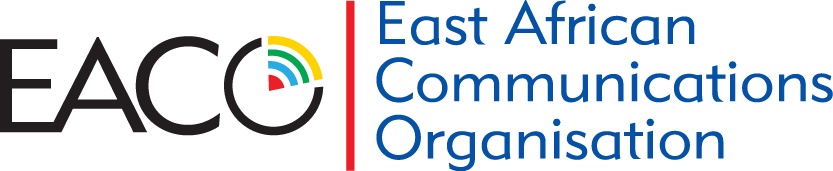 Communications for all in East AfricaREPORT OF THE 3RD EACO E-WASTE MANAGEMENT AWARENESS WORKSHOP, 14TH -16TH MAY 2018 AT THE PARK INN HOTEL, KIGALI, RWANDA 1.0 	PREAMBLE The  East  African  Communications  Organization  (EACO)  has  held  two  regional workshops  in  an  effort  to enhance awareness on  sustainable  E-waste  management  in the  East  African  region.  The  1st  workshop  was  held  in  March  2015  in  Nairobi, Kenya and the 2nd  Workshop was held in July 2017 in Kampala, Uganda. The  objective  of  the  1st workshop  was  to  create  a  multi-stakeholder  forum. In this workshop,   various   stakeholders   discussed   the   relevant   issues,   among   them, challenges   and   opportunities   of   E-waste   management   in   the   East   African region. The   workshop   resulted    in   the   development   of   an   action   plan, which recommended the establishment of regional and national steering committees on E-waste management. The committees have helped in the implementation of the   said   action   plan   as   well   as   the   development   of   a   regional   E-waste management strategy.The 2nd EACO regional workshop on sustainable E-waste management was held from 19th to 21st July 2017 in Kampala, Uganda. In this workshop, stakeholders also validated the Regional E-waste management Strategy.  The theme of the workshop was “Towards   Zero   Negative   Impact   of   E-waste   in   the   EACO Member   States   by   2030.” The   regional   E-waste  management  strategy   was developed  on  the  backdrop  of  similarity  of  E-waste  management  challenges  in the   East   African   region.   It   spelled   out   the   priority   E-waste   management strategies and actions to help actualize the strategy. The  3rd  regional  workshop  for  sustainable  E-waste  management  was held from 14th – 16th  May 2018 in Kigali, Rwanda. The theme of this workshop was: “Implementation of the Regional E-waste Management Strategy and National E-waste Regulations Awareness”. In this workshop, Rwanda took the opportunity to launch their E-waste Regulations. OBJECTIVES OF THE WORKSHOPThe Objective of the awareness workshop included: To evaluate  the  status  of  implementation  of  the  regional  strategy  on  e- waste management by EACO member states;To create awareness  on the Rwandan E-waste management Regulation; To devise sustainable methods/mechanisms for successful implementation of the E-waste management strategy;To mobilize resources for the Regional Strategy (Identifying strategies for financing of E-waste management initiatives/projects);To create  a  platform  to  devise  ways  (Identifying  possible  mechanisms)  of harmonizing regional efforts in E-waste management, keeping in view the global developments;To propose  strategies  towards  enhancing  stakeholder  collaboration  and partnership for sustainable E-waste management in the region;To raise awareness on issues relating to E-waste and its management, Facilitating  the  development  of  sustainable  strategies  and  initiatives  for E-waste management in the region;To achieve the above objectives, a programme was developed in line with the theme and stated objectives. The programme is attached in Appendix 11.2	PARTICIPATIONThe 3rd awareness workshop was attended by the following stakeholders from the six EACO Member countries:i)         EACO member’s states and partners;ii)        East African Community;ii)        Law makers, including parliament;iii)	Policy   makers   in   relevant   Government   Ministries,   which   includes: Ministry   of   Information,   Communications   &   Technology;   Ministry   of Environment,  Water  &  Natural  Resources;  Ministry  of  Devolution/Local Government;  Country  Governments,  Ministry  of  East  African  Affairs; Ministry of Commerce &  Tourism, United Nations, Environmental  &  ICT Regulators;iv)    	National Standards Bodies;v)	Border Control Agencies;vi)       ICT Service Providers;vii)      Private Sector Players/Recyclers; ix)       Academia/Training Institutions; x)        Research Institutions;xi)       Consumer Organizations and the public/consumers of ICT services.(The list of participants is appended in the report as Appendix 2)2.0	REMARKS BY GUESTSOpening Remarks by ICT Director – (Attached as Appendix 3)Welcoming Remarks by Executive Secretary, EACO, Dr. Ally Yahaya Simba – (Attached as Appendix 4)Remarks by Director General, REMA – (Attached as Appendix 5)Key Note Speech by Mr. Stuart Fleming, Group CEO, EnviroserveMr. Stuart presented a speech titled: Sustainable Options for E-waste Management in the East African Region (Presentation Attached as Appendix 6)Opening Speech, by Guest of Honour, Minister for ICT, Rwanda – (Attached as Appendix 7)3.0	PRESENTATIONSPresentations were done by experts from Sofies, GIZ, Enviroserve and other East Africa countries ministries and agencies, corporate organizations, recyclers, informal sector, Academia and Research institutions.DAY 1Day 2Day 3ConclusionThe workshop was successful . It was generally agreed that the region should emphasize on implementation of the Regional Strategy to achieve harmonization in E-waste management.EACO has scheduled the next awareness workshop for March 2019 in Bujumbura, Burundi. 10-point Rwandan Declaration10-point EACO E-waste Recommendations in Rwanda, 16th May 2018 Harmonize and establish regional policies, laws, regulations, guidelines for sustainable management of e-waste in the East African Region;Carry out a survey/study on volumes of e-waste generated in the region to assist in planning, decision making and investment. Create a link/platform/data repository to share e-waste management information across the region;Identify potential funders/sponsors in collaboration with key stakeholders including government to support e-waste management projects and programmes in the EAC Region;Establish implementation plan for the EACO Regional e-waste management strategy;Enforce regional policies and legislation to create an enabling environment for business in management of e-waste in EAC Region;Establish formal/upgrade the existing e-waste recycling plants to serve the region;Lobby/engage for political will from various governments, EAC, AU, UN etc to support the e-waste agenda;Capacity Building and training of stakeholders at all levels of management of life-cycle of e-waste  (Recyclers, government and government agencies, transporters, refurbishers etc) a cross the region;Raise awareness among stakeholders in management of e-waste in the region; andImplement Regional E-waste Strategy.AppendicesKindly, note that all appendices can be accessed from EACO’s website under workshop reports (www.eaco.int ) Appendix 1 – Workshop Programme		Appendix 2 – List of ParticipantsAppendix 3 - Opening Remarks by ICT DirectorAppendix 4 - Welcome Remarks by Executive Secretary, EACO, Dr. Ally Yahaya SimbaAppendix 5 - Remarks by Director General, REMAAppendix 6 - Key Note Speech by Mr. Stuart Fleming, Group CEO, EnviroserveAppendix 7 - Opening Speech, by Guest of Honour, Minister for ICT, RwandaAppendix 8 – Presentation by on Resource Mobilization for the effective implementation of the Regional E waste Management by strategy, by Dr. Federico MagaliniAppendix 9 – Presentation on highlights of activities of EACO WG 7: E waste and Counterfeit Gadgets Management, by Mr. Juma OoroAppendix 10 - Presentation on highlights of EACO Regional E waste Strategy, by Mr. Olivier MberaAppendix 11 – Presentation on Technical Assistance for the Implementation of Regional E- waste Management Strategy, Mr. Mathias Shuelp (GIZ) and Dr. Federico Magalini (Sofies (UK)Appendix 12 – Presentation and Official Launch of the Rwanda E- waste Management Regulations, by Mr. Christian Tuyishime (RURA)Appendix 13 – Presentation on Global Policies and Regulation for e- waste Management, by Dr. Federico Magalini (Sofies, UK)Appendix 14 – Evaluating the status of implementation of the Regional StrategyAppendix 15 – Presentation on creating a platform to devise ways/identifying possible mechanisms for harmonizing regional efforts in e- waste management, keeping in view the global developments, by Dr. Farida Were, University of NairobiAppendix 16 – Presentation on Facilitating the development of sustainable strategies and initiatives for E-waste management in the region, regional manufacturer’s association and a regional E-waste fund as well as ongoing national initiatives for a product fee managed by public funds, including effective capacity building/training, by Dr. Christian Sekomo, National University of RwandaAppendix 17 – Presentation on the Work of ITU SG5-Regionan Group for Africa on e-waste management and how this feeds into the ITU Agenda on e-waste management, by Ms. Helen Nakiguli, Uganda Communications CommissionAppendix 18 – Presentation on Regional and global statistics on e-waste, by Dr. John Wasswa (Makerere University)Appendix 19 - Managing e-waste. Impact and Benefits - Presentation on Turning waste into resources for development - Principles for Inclusive Recycling, by Mathias Schluep, World Resources ForumSessionPresenterPanelistsSession 1: High Level Round Table DiscussionResource Mobilization for the effective implementation of the Regional E waste Management by strategyDr. Federico Magalini (Sofies, UK) ModeratorMr. Alex Ntale, CEO, ICT Chamber PSF, RwandaPanelists Dr. Ally Simba, Executive Secretary, EACOHubert Ruzibiza, CEO, Rwanda Green FundDr. Alice Kaudia , Environment Secretary, Ministry of Environment & Forestry, KenyaStuart Fleming, CEO, Enviroserve;Presentation by Dr. Federico Magalini (Attached as Appendix 8)Highlights from the presentationEACO strategy is a well done document;Develop, adopt and enforce policies on E- waste management;Map the infrastructure - Develop a planIdentify sources of funding;On budget allocation in the strategy, legal framework and mapping of the legal infrastructure takes 60%;Several agencies have been approached to fund;Proposals for funding are always stronger when the Governments are involved and is co-financing;EACO is doing a good job; Mobilization of funds is required;Don’t wait for anyone to implement, start;Policies should protect the investors/entrepreneurs;Research on volumes should be done;Garner political support;Establish/strengthen one regional recycling facility and have other national facilities and collection centers in other countries;Harmonize environmental policies in the Region;We need influencers/decision makers;Make it an agenda item at the EAC Council of Ministers first so that each country is able to bring its case and it is discussed there and then it goes to the Summit.Session 2:Presentation on highlights of activities of EACO WG 7: E waste and Counterfeit Gadgets ManagementMr. Juma Ooro (Chairperson EACO WG 07)Presentation by Mr. Ooro (Attached as Appendix 9)Highlights from the presentationWG7 was initially WG10. EACO re-organized the working groups for better performance;ToR now include management of counterfeit gadgets;Regional E-waste Strategy is the flagship of the group. Currently being implementedSession 3:Presentation on highlights of EACO Regional E waste StrategyMr. Olivier Mbera(Chairperson, EACO Regional E-waste ManagementSteering Committee Presentation by Mr. Olivier Mbera (Attached as Appendix 10)Highlights from the presentationThe experts in the Regional Steering committee prepared strategy.Strategy is currently getting some funding supportSession 4:Technical Assistance for the Implementation of Regional E-waste Management StrategyMr. Mathias Shuelp (GIZ)Dr. Federico Magalini(Sofies (UK) - Consultants)Presentation (Attached as Appendix 11)Highlights from the presentationGIZ experts include Oeko, Sofies, UNU, WRFA;WP1 EACO strategy, WP2 Off grid lead acid batteries (Geographical focus not yet defined by Oeko);GIZ support for EACO includes; Review of existing policy/law, development of regional policy, alignment of national policies and e-waste management infrastructure;Local experts developed the strategy; the locals should also do implementation and solutions. GIZ will only support the implementation. Session 5:Official Launch of the Rwanda E-waste Management Regulations Mr. Christian Tuyishime (RURA)ModeratorDr. Denis Rugege, Green Economy Expert, RwandaPanelists Lt. Col. Patrick Nyirishema, DG RURAEng. Coletha Ruhamya, DG REMAMr. Raymond Murenzi, DG, RSBMr. Eric Serubibi, DG, RHAMr. Olivier Mbera, GM, EnviroservePresentation (Attached as Appendix 12)Highlights from the presentationIn some cases, funding might not be a big problem;The necessary structures has to be made available prior to investors committing to finance establishment of E-waste recycling  facility;Such structures include business related policies that offer conducive environment for investment, WEEE directives i.e. WEEE polices, WEEE regulations and WEEE legislations;   Session 6:Global Policies and Regulation for e-waste Management Dr. Federico Magalini (Sofies, UK)ModeratorDr. Federico Magalini (Sofies, UK)PanelistsMr. Issa Musa Nyashilu, Principal Environment Officer, Tanzania;Mr. Julius Torachi, Ministry of ICT, Uganda;Dr. Tom Musili, Computer for Schools Kenya;Dr. Alice Kaudia; Environment Secretary, Ministry of Environment and Forestry, Kenya;Dr. Christian SekomoPresentation (Attached as Appendix 13)Highlights from the presentationWho pays for e waste? (Tax payers, consumers, EPR);Cost effectiveness is important; EPR - state controlled and compliance schemes be created by the producersTanzania- No specific policy; Kenya – Management of e-waste is devolved (Done by the county governments). Counties have own regulations, the national regulations on E- waste is in progress;Rwanda – Has invested a lot in environmental protection, the E-waste regulations is in place and have built a facility for e-waste management;Day 1 HighlightsHarmonize environmental policies in the East Africa Region (Kenya, Uganda, Tanzania, Rwanda, South Sudan and Burundi);Monitor the implementation strategy for the EACO Regional E-waste Strategy;Attract investors by enforcing policies – formulate integrated WEEE polices, guideline, regulations law.Do a survey/study on statistics on volumes for the region;Identify sources of funding and source for the funding (institutional donors or align with ongoing projects);Strengthen the existing plant to serve the region;Day 1 HighlightsHarmonize environmental policies in the East Africa Region (Kenya, Uganda, Tanzania, Rwanda, South Sudan and Burundi);Monitor the implementation strategy for the EACO Regional E-waste Strategy;Attract investors by enforcing policies – formulate integrated WEEE polices, guideline, regulations law.Do a survey/study on statistics on volumes for the region;Identify sources of funding and source for the funding (institutional donors or align with ongoing projects);Strengthen the existing plant to serve the region;Day 1 HighlightsHarmonize environmental policies in the East Africa Region (Kenya, Uganda, Tanzania, Rwanda, South Sudan and Burundi);Monitor the implementation strategy for the EACO Regional E-waste Strategy;Attract investors by enforcing policies – formulate integrated WEEE polices, guideline, regulations law.Do a survey/study on statistics on volumes for the region;Identify sources of funding and source for the funding (institutional donors or align with ongoing projects);Strengthen the existing plant to serve the region;Day 1 HighlightsHarmonize environmental policies in the East Africa Region (Kenya, Uganda, Tanzania, Rwanda, South Sudan and Burundi);Monitor the implementation strategy for the EACO Regional E-waste Strategy;Attract investors by enforcing policies – formulate integrated WEEE polices, guideline, regulations law.Do a survey/study on statistics on volumes for the region;Identify sources of funding and source for the funding (institutional donors or align with ongoing projects);Strengthen the existing plant to serve the region;SessionPresenterPanelists RemarksSession 7:Evaluating the status of implementation of the Regional Strategy.Open Discussion ModeratorAmbassador Peter Gitau.PanelistsMs. Anita Hodari, RURAMr. Julius Torachi, Ministry of ICT, Uganda;Mr. Eric Guantai, Recykla International, Kenya;Mr. Issa Musa Nyashilu, Principal Environment, Tanzania;Mr. Ouedraogo Pingwende Roger, National E-waste Committee, Burundi;Presentation (Attached as Appendix 14)Highlights from the presentationStrategy is still at very early stages of implementation in various countriesDevelop joint regional EAC E-waste research project, to be undertaken by academic institutions Facilitate single acceptable licenses for transboundary movement of E-waste with no hiccups, establishment of cross-border industrial parks.  There is need to have Standards to be complied with, tailored to guide sustainable E-waste management (recycling and processing) for E-waste entrepreneurs (both formal and informal) as well as Producers . This will allow promotion of E-waste best practice, competence, ethics, and integrity at workplace, develop a pool of specialized WEEE Auditors and enhance professionalism. Thereof curbing any unethical or fraudulent practice in E-waste business segments or E-waste diversion thus restoring Producer confidence;E-waste entrepreneurs (both formal and informal) capacities need (inclusive of access to market) to be increased to allow them become more competitive economically whilst manage environment sustainably.  Enhanced capacities allow them mainstream ethical business operations standards and procedures thereof embrace environmental governance. Further, it promote creativity in innovation and inventions leading to sustainable value additions at various levels of E-waste recycling process.Mainstream E-waste Agendas in Country Vision or Agendas Observing that in most instances regulators  might be more than one, there is need for coordinated collaborations Session 8:Creating a platform to devise ways/identifying possible mechanisms for harmonizing regional efforts in e- waste management, keeping in view the global developments; Dr. Farida Were, University of NairobiModeratorMr. John Bosco Kavuma;PanelistsMs. Winnie Grace Onziru, Uganda Bureau of Standards;Ms. Nancy Kulthum Shushu, National Environment Management Council, Tanzania;Dr. John Wasswa, Makerere University;Ms. Nancy Allimadi National Environment Management Authority, Uganda;Alexis MULISA, Rwanda Green Fund;Presentation (Attached as Appendix 15)Highlights from the presentationE-waste facilities need volumes;Resources for implementation are required;There is inadequate enforcement of EPR in the region;It is important to harmonize the policies so that information can be shared, duplication reduced and progress tracked;Inadequate and sustained information from majority of Producers operating in the EAC region ,in their  market/sales strategies which inform their clients how to sustainably dispose waste arising from their end of life products E-waste as a business segment (Circularity) in the EAC region has not been given the same holistic integrated attention  like other businesses WEEE (E-waste) has always been collected together with municipal residual waste (lack of E-waste separation at source) thereof disposed both in illegal dumpsite and legally designated landfills.  Therefore losing positive economic value that would have been realized through support of    establishment of formal recycling infrastructure;E-waste entrepreneurs (both formal and informal) bear the cost of  Disposal (they also pay for destruction harmful fragments in advanced E-waste facilities located in developed economies) ,Collection ,Transportation and Recycling (machinery);Session 9: Facilitating the development of sustainable strategies and initiatives for E-waste management in the region, regional manufacturer’s association and a regional E-waste fund as well as ongoing national initiatives for a product fee managed by public funds. including effective capacity building/training Dr. Christian SekomoModeratorDr. Tom MusiliPanelistsDr. Farida Were, UONDr. John Wasswa, MakerereMr. John Bosco Kavuma, Pearl Creatives, UgandaProf. KAMATARI, UNITEKPresentation (Attached as Appendix 16)Highlights from the presentationResearch on volumes is required;Package training/capacity building programmes depending with the clientsWork with Academia on e-waste and domesticate EACO indicators;Give progress;Africa has good policies, but need political will to finance the implementation;Come up with a standardized procedure within the region ; Session 10:Visit to the Recycling facilitySession 10:Visit to the Recycling facility Olivier MberaThe plant was funded by the Government of Rwanda;It is now being run by a private company (Enviroserve) for a period of 10 years (leased);Recycling is done in an environmentally friendly manner;No value addition on materials recovered;Materials recovered are sold to the local market such as plastic, metals  while others are exported to international markets;Day 2 HighlightsRegulation- Lobbying required for political will (EAC/EALA);Capacity Building and training of different stakeholders;Raise awareness and work with informal sector (partner);Partner with Academia for Research; Mobilize Resources;Domesticate EACO indicators and standards;Give feedback on work done;Work together as a block/team (Coordinate);Strong coordination by EACO for the region;Day 2 HighlightsRegulation- Lobbying required for political will (EAC/EALA);Capacity Building and training of different stakeholders;Raise awareness and work with informal sector (partner);Partner with Academia for Research; Mobilize Resources;Domesticate EACO indicators and standards;Give feedback on work done;Work together as a block/team (Coordinate);Strong coordination by EACO for the region;Day 2 HighlightsRegulation- Lobbying required for political will (EAC/EALA);Capacity Building and training of different stakeholders;Raise awareness and work with informal sector (partner);Partner with Academia for Research; Mobilize Resources;Domesticate EACO indicators and standards;Give feedback on work done;Work together as a block/team (Coordinate);Strong coordination by EACO for the region;Day 2 HighlightsRegulation- Lobbying required for political will (EAC/EALA);Capacity Building and training of different stakeholders;Raise awareness and work with informal sector (partner);Partner with Academia for Research; Mobilize Resources;Domesticate EACO indicators and standards;Give feedback on work done;Work together as a block/team (Coordinate);Strong coordination by EACO for the region;SessionPresenterPanelistsRemarksSession 11 The Work of ITU SG5-Regionan Group for Africa on e-waste management and how this feeds into the ITU Agenda on e-waste managementOnline presentation by Ms Helen Nakiguli, Uganda Communications Commission, Senior Environment Officer UCCModerator: Mr. Andrew OtimPresentation (Attached as Appendix 17)Highlights from the presentation:ITU is a UN specialized agency for ICTsThey facilitate peaceful relations, international cooperation between peoples and economic and social development by means of efficient telecommunication servicesMembership of ITU and sectors were mentioned.ITU has 3 sectors; Standardization, Development and Radiocommunication. They develop standards to protect environmentThey assist countries to develop policies and implement ITU-T standards to tackle e waste and circular economyThey also engage in research, development, and awareness creation.ITU-T Africa’s mandate is to encourage participation of African countries, boost discussions of current issues and enhance development of contributions from AfricaEast Africa hosted the 8th Green Standards Week. EACO WG7 members presented papers and contributionsIt was indicated that EACO can approach ITU to assist with E-waste StatisticsSession 12Regional and global statistics on e-wastePresenterDr. John Wasswa (Makerere University)ModeratorMr. Issa Nyashilu (Principal Environment Officer – Vice-Presidents’s Office (VPO), Tanzania)PanelistsRepresentative Rwanda National StatisticsRepresentative MITEC  RwandaRepresentative RICA RWANDAStephane Mugabe, Environmental statistics Dr Denis RUGEGE (ITU)Juma Ooro – Eaco Chairperson, Working Group 7, Communications Authority of KenyaPresentation appended as Appendix 18Highlights from the presentationTalked about standards and methodologies for measuring e-waste and challenges involved in e-waste statisticsGlobal e-waste generated stands at 46%  and has an annual growth rate of 3-4%20%of e waste is documented to be collected and properly recycled. 80% is not documented Update on e-waste in Africa is required Challenges in statistics  include; lack of data especially from Customs department and distributors, e-waste main players are the informal sector and the issue of branded vs counterfeit productsSession 13 This session looked at the impact of poor management of e-waste on environment and human Health and the benefits of effective management of e-waste as presented by relevant stakeholders.Moderator:Virginia Onyara, Multimedia University of Kenya;Panelists:Dr. Farida Were (UON)Dr. Dickson Andala (MMU);Mr. John Bosco Kavuma, Pearl Creatives, Uganda;Mr. Noel (Cleaner Production, TZ);Highlights from the presentationConsumers of Electrical and Electronics Equipment at household levels are holding back large end-of- life Waste Electrical and Electronics Equipment (E-waste) either for lack of information on where to dispose (collection points) or lack of incentives in spite of dangers   they are exposed to by Waste Electrical and Electronics Equipment (E-waste). Session 14Wrap up and Closing RemarkModeratorJuma Ooro and Hermes NtahomvukiyeSession 14Wrap up and Closing RemarkPresenterVirginia Onyara (MMU)10-Point Rwandan Declaration appended as appendix 19Session 14Wrap up and Closing RemarkMr. Godliving Kessy Gave closing remarks (Attached as appendix 20)